 Look Fors			               		      Learning Centers	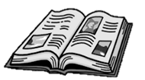 Planning: Choice with IntentionPlanning: Choice with IntentionPlanning: Choice with IntentionActivityTeacher…Students…Whole group meeting: Plan for work in centersHas materials prepared and at handProvides a clear structure for student planningModels activities highlighting 1-2 centersAsks guiding questions to focus workEmbeds, defines, reinforces key vocabularyPoses a challenge as appropriateCreate a plan and share it with a peer or adultCommunicate plan using pictures, words, or actingUse key vocabulary and restate in own wordsRecall previous experiences and articulate connectionsDo: Develop Competent Thinkers, Decision-Makers, and Problem SolversDo: Develop Competent Thinkers, Decision-Makers, and Problem SolversDo: Develop Competent Thinkers, Decision-Makers, and Problem SolversActivityTeacher…Students…Children actively engage in center of their choiceDesigns a variety of centers, reflective of student interests, that evolve over time Encourages children to self-select; may pose ideas to get them startedPromotes independent use and self-selection of materialsListens and discusses children’s workAsk critical thinking and/or open-ended questionsInteracts at child’s physical levelFosters problem solvingReinforces key content and vocabularyDifferentiates and modifies to ensure access for all learnersObserves and documents to inform future workAttends to social-emotional needs through problem solvingChoose and engage in centerMove freely in roomCarry out their planConverse about projects/activities using key vocabularyFeel successful, challenged, and supportedSelf-regulate Take appropriate steps to resolve conflictsReflect: Remembering and Reflecting with AnalysisReflect: Remembering and Reflecting with AnalysisReflect: Remembering and Reflecting with AnalysisActivityTeacher…Students…Whole group meeting: Share work using established protocolSupports established routine for organized clean upSits with the children as a member of the groupProvides visual support such as chartsProvides guidance for giving and receiving feedbackListens and observesParticipates with childrenProvides scaffolds for participation as neededEncourages children to listen to one anotherPromotes  productive conversations with guided questionsConnects today’s planning with tomorrow’s workUses language that fosters engagementActively teaches social, communication, and self-regulation skillsRespond purposefully to clean up promptsGather for meeting sit appropriately, ready to shareTake leadership to enforce the protocolShare their ideas Ask questions of peersReflect on their own and others’ workAccept and offer feedback in productive waysAppreciate the ideas of othersClassroom Environment Classroom Environment Classroom Environment Classrooms should be intentionally designed so that purposeful and play-based learning is supported.Promotes choice and provides direction to use space and materials productivelyMaterials and activities will change as children grow and change.Arranged so that children can self-select materials, plan activities, and work independentlyAreas for learning should include:Meeting/large group BlockLiteracy (including robust classroom library)Dramatic PlayMathArtSciencePrivacyClassrooms should be intentionally designed so that purposeful and play-based learning is supported.Promotes choice and provides direction to use space and materials productivelyMaterials and activities will change as children grow and change.Arranged so that children can self-select materials, plan activities, and work independentlyAreas for learning should include:Meeting/large group BlockLiteracy (including robust classroom library)Dramatic PlayMathArtSciencePrivacyClassrooms should be intentionally designed so that purposeful and play-based learning is supported.Promotes choice and provides direction to use space and materials productivelyMaterials and activities will change as children grow and change.Arranged so that children can self-select materials, plan activities, and work independentlyAreas for learning should include:Meeting/large group BlockLiteracy (including robust classroom library)Dramatic PlayMathArtSciencePrivacy